ASSOCIATION DEPARTEMENTALE 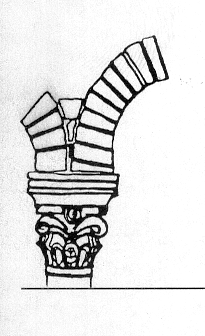 de SAUVEGARDE du PATRIMOINE du PAYS du BUECHet des BARONNIES					 AssociationCASTRUM de UPAYSIOSAMEDI 31 Octobre 2009 à 18 heures Animée par Maxime GUILLAUMEArchéologue à l’I.N.R.A.P.Chapelle d’UPAIXParticipation : 5 € non adhérents, 3 € adhérentsImprimée par ASPBB 11 Rue Varanfrain 05700 Serres 04 92 67 04 70